10 Days						Group:Product DeconstructionChallengeDeconstruct a Product of your choice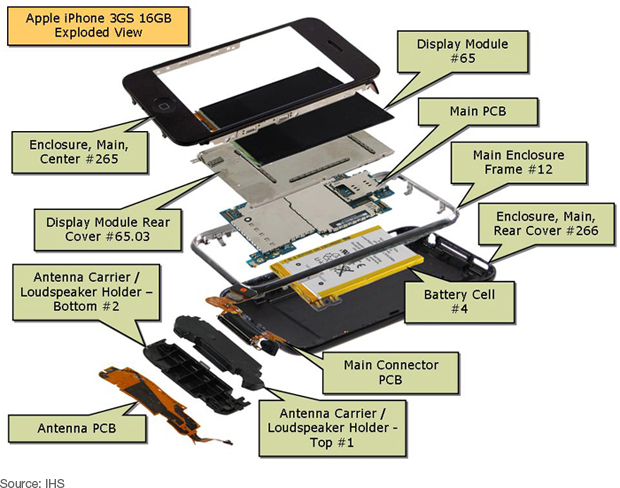 Touch imageYour Creative Challenge is to investigate, create and share interactive images that explore the hidden side of the things we use everyday by deconstructing products and analysing them.Steps at a Glance:Select a product that you don’t mind breaking apart – double check with the owner if you are not sure.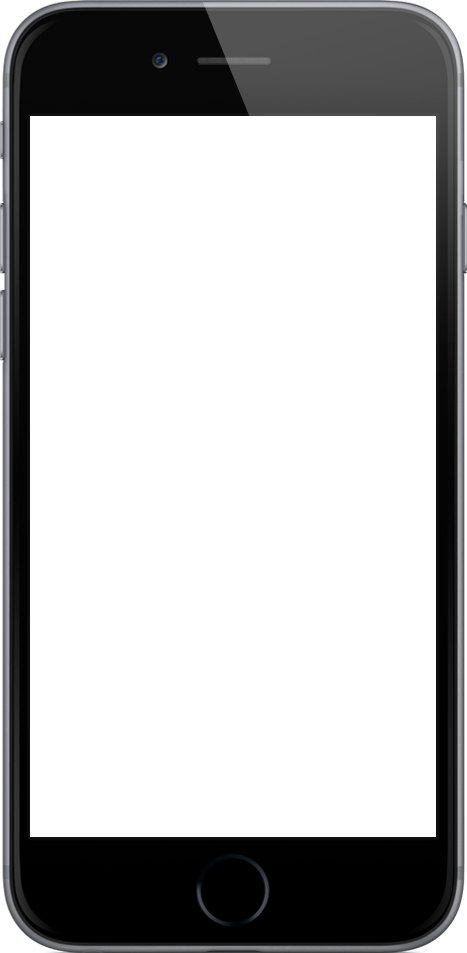 Photo-Document the processCarefully (and safely) take it apart. Keep all the parts and lay them out.Take a photo. Take a look at Todd McLellan’s photos,  Things Come Apart for more inspiration.Learn How to Take Awesome Photos from iFixitEDU.Use ThingLink rich media tags to make your image come alive!Reflect / Discuss:Review the experience of using design thinking to work with real users and real problems.Consider the process of building and reiterating. Was it frustrating when something didn't work?How can we redefine failure?What did the homework involve, and how did it help?Criteria:Each annotation should includeA tag to identify the participating teacher and student designers.A tag to identify each part of the product.Information about what material the product is made of.A justification for use of the material. This should use the word “because."Follow UpTry to put the product back together. If that’s not possible, please be responsible and recycle it.